Erosion is:________________ sediments(usually a __________________ force)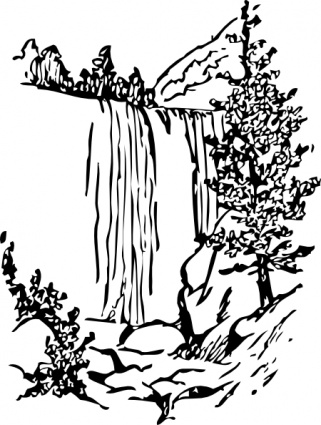 The agents of erosion are:1. MOVING ______________	A.   ___________ (surf)	B.  runoff (after rain/snow      melt)	C.   ____________________D.  ____________________ (can   cause caves or sinkholes)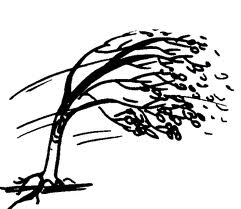 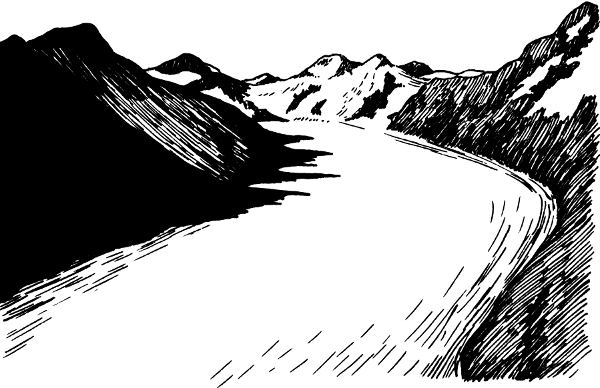 2.   _________________3.    Ice   (_______________ are slow moving  “rivers of moving ice)4.   Gravity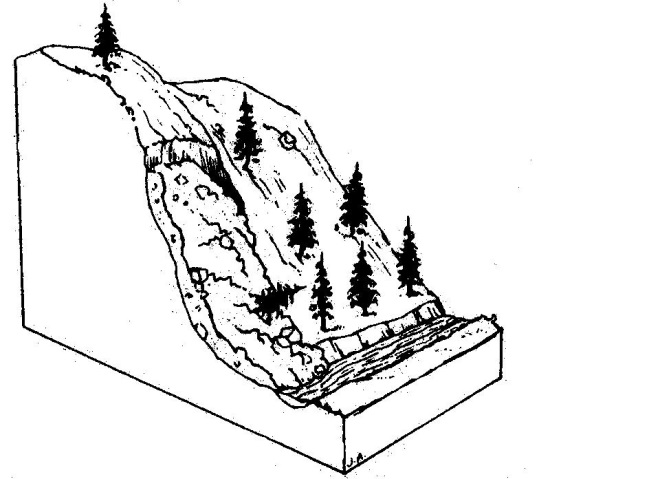 	A.   ________________________	B.  _________________________	C.  avalanches (snow)